3GPP TSG-RAN WG4 Meeting # 104-e												R4-22XXXXXElectronic Meeting, 15– 26 August 2022Agenda item:			9.4.7Source:	Moderator (Nokia, Nokia Shanghai Bell)Title:	Email discussion summary for [104-e][106] NR_RF_FR2_req_enh2Document for:	InformationIntroductionBriefly introduce background, the scope of this email discussion (e.g. list of treated agenda items) and provide some guidelines for email discussion if necessary.Contributions regarding maintenance of FR2 DL CA and UL CA requirement (Agenda item 9.4.1) are treated in this email discussion thread.List of candidate target of email discussion for 1st round and 2nd round 1st round: TBA2nd round: TBAIt is appreciated that the delegates for this topic put their contact information in the table below.Contact informationNote:Please add your contact information in above table once you make comments on this email thread. If multiple delegates from the same company make comments on single email thread, please add you name as suffix after company name when make comments i.e. Company A (XX, XX)Topic #1: Inter-band DL CA requirementsMain technical topic overview. The structure can be done based on sub-agenda basis. Companies’ contributions summaryOpen issues summaryBefore e-Meeting, moderators shall summarize list of open issues, candidate options and possible WF (if applicable) based on companies’ contributions.Sub-topic 1-1Sub-topic description:Open issues and candidate options before e-meeting:Issue 1-1: gap exemption for inter-band DL CAIs the following observation and proposal agreeable? If some technical discussion is needed, please provide comment in 1.3.1. If there is no specific technical issue but only CR contents need to be reviewed, please provide comments in the CR comment collection in 1.3.2Observation 1: Inter-band CA with 2 adjacent CCs face more critical ACS/IBB requirement than single carrier.Proposal 1: The in-gap exemption in ACS/IBB which is similar to intra-band NC CA need apply to FR2 inter-band DL Recommended WFTBACompanies views’ collection for 1st round Open issues One of the two formats, i.e. either example 1 or 2 can be used by moderators.CRs/TPs comments collectionFor close-to-finalize WIs and maintenance work, comments collections can be arranged for TPs and CRs. For ongoing WIs, suggest to focus on open issues discussion on 1st round.Summary for 1st round Open issues Moderator tries to summarize discussion status for 1st round, list all the identified open issues and tentative agreements or candidate options and suggestion for 2nd round i.e. WF assignment.CRs/TPsModerator tries to summarize discussion status for 1st round and provides recommendation on CRs/TPs Status updateNote: The tdoc decisions shall be provided in Section 3 and this table is optional in case moderators would like to provide additional information. Discussion on 2nd round (if applicable)Topic #2: Inter-band UL CA requirementsMain technical topic overview. The structure can be done based on sub-agenda basis. Companies’ contributions summaryOpen issues summaryBefore e-Meeting, moderators shall summarize list of open issues, candidate options and possible WF (if applicable) based on companies’ contributions.Sub-topic 2-1 PC3 requirement for FR2 inter-band UL CASub-topic description:Open issues and candidate options before e-meeting:Issue 2-1-1: FR2 UL CA for PC3DiscussionPC3 was lower prioritized due to possible power and thermal issues. Should PC3 be supported in Rel-17?Issue 2-1-2: ΔTIB relaxation factor (Observation 1)DiscussionIs the relaxation breakdown proposed in observation 1 agreeable? Are all necessary factors included? Is there any alternative split of relaxation factors?Issue 2-1-3: Factor for thermal issue (Observation 4)DiscussionIs the relaxation for thermal issue 3.5 dB agreeable?Issue 2-1-4: Total relaxation (Proposal 1)DiscussionIs the total relaxation values (5.0/6.0dB for peak/spherical) in Proposal 1 agreeable?Issue 2-1-5: Intra-band contiguous case (Proposal 2)DiscussionIs proposal 2 agreeable for intraband CA to avoid double-counting of relaxation? Is there any alternative?Sub-topic 2-2 Reply LS to RAN5 LS on ModifiedMPR-Behaviour clarification for different power classesSub-topic description Open issues and candidate options before e-meeting:Issue 2-2: LS reply textDiscussionIs each proposed answer agreeable? If not please provide your comment.Companies views’ collection for 1st round Open issues Example 1CRs/TPs comments collectionMajor close to finalize WIs and Rel-15 maintenance, comments collections can be arranged for TPs and CRs. For Rel-16 on-going WIs, suggest to focus on open issues discussion on 1st round.Summary for 1st round Open issues Moderator tries to summarize discussion status for 1st round, list all the identified open issues and tentative agreements or candidate options and suggestion for 2nd round i.e. WF assignment.CRs/TPsModerator tries to summarize discussion status for 1st round and provided recommendation on CRs/TPs Status update suggestion Discussion on 2nd round (if applicable)Moderator can provide summary of 2nd round here. Note that recommended decisions on tdocs should be provided in the section titled ”Recommendations for Tdocs”.Recommendations for Tdocs1st round New tdocsExisting tdocsNotes:Please include the summary of recommendations for all tdocs across all sub-topics incl. existing and new tdocs.For the Recommendation column please include one of the following: CRs/TPs: Agreeable, Revised, Merged, Postponed, Not PursuedOther documents: Agreeable, Revised, NotedFor new LS documents, please include information on To/Cc WGs in the comments columnDo not include hyper-links in the documents2nd round Notes:Please include the summary of recommendations for all tdocs across all sub-topics.For the Recommendation column please include one of the following: CRs/TPs: Agreeable, Revised, Merged, Postponed, Not PursuedOther documents: Agreeable, Revised, NotedDo not include hyper-links in the documentsCompanyNameEmail addressT-doc numberCompanyProposals / ObservationsR4-2212189CR on PC2 UE RF requirements for FR2-1 inter-band DL CALG ElectronicsSummary of change:	Remove square  of delta Rib for FR2-1 PC2 inter-band DL CA requirements.Re-arrange column for 259 and n261 in Table 7.3.2.2-1.R4-2212793Discussion on in-gap exemption for inter-band DL CAvivoObservation 1: Inter-band CA with 2 adjacent CCs face more critical ACS/IBB requirement than single carrier.Proposal1: The in-gap exemption in ACS/IBB which is similar to intra-band NC CA need apply to FR2 inter-band DL CAR4-2212795draft CR on beam management type capabilityvivoReason for change: R17 new beam  type capability was  in TS 38.306 but RAN4 spec still not updated.Summary of change:	BM type capability name is updated.R4-2213334R17 FR2 Draft CR on separate REFSENS tables for different power classesOPPOReason for change:	ΔRIB,P,n and ΔRIB,S,n are defined in 38.101-2 for inter-band CA in last meeting, and all the power classes (1,2,3,5) are within one table with some tables are blank while others with specific values defined.In last meeting it was recognized that this may cause some confusion on the meaning of blank values for some band combinations, for example does that mean no relaxation is allowed or no band combination introduced. However, there is no time to further think about the table format to avoid the misunderstandings due to time limitation.In this draft CR, different tables are used for different power classes to make it clear which band combination is introduced and what is the value to solve the above issues.Summary of change:	Separate ΔRIB,P,n and ΔRIB,S,n tables for different power classes are defined.CompanyCommentsSub topic 1-1: 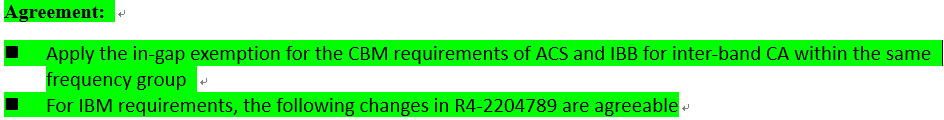 ….Others:CR/TP numberComments collectionR4-2212189Company AR4-2212189Company BR4-2212189R4-2212795Company AR4-2212795Company BR4-2212795R4-2213334Company AR4-2213334Company BR4-2213334Status summary Sub-topic #1Tentative agreements:Candidate options:Recommendations for 2nd round:CR/TP numberCRs/TPs Status update recommendation  XXXBased on 1st round of comments collection, moderator can recommend the next steps such as “agreeable”, “to be revised”T-doc numberCompanyProposals / ObservationsR4-2211776PC3 TIB values for FR2 inter-band UL CANTT DOCOMO, INC.This paper showed TIB values of PC3 for FR2 inter-band UL CA. Here we summarize our proposals:Observation 1: Based on the past discussions, factors of ΔTIB values are expected as follow.Observation 2: As a relaxation value considering the thermal issue, the requirements for intra-band CA is a reference.Observation 3: The MOP relaxation for inter-band UL CA should be at least 5dB.Observation 4: Relaxation value X for thermal issue should be 3.5 dB.Proposal 1: For PC3 requirements, factors of ΔTIB,P,n and ΔTIB,S,n are as follows.Observation 5: There is concern that the MOP relaxation for handheld formfactor would be double counted by applying both MPR for intra-band and TIB for inter-band.Proposal 2: Two options are provided as TIB for PC3 as follows. Option1 should be selected when sufficient relaxation for handheld formfactor is provided by MPRinter-band_CA. Option2 should be selected when it is not.Option1:Option2:R4-2211777CR to TS38.101-2 PC3 TIB for inter-band UL CANTT DOCOMO, INC.Add requirements for FR2 inter-band UL CA for PC3. (n257-n259 and n260-n261 are introduced as a PC3 band combination.)TIB values for PC3MPR for PC3 inter-band CA (CA MPR methodology captured in R4-2207635)Carrier leakageInband emissionsRemove some NOTEs that preclude PC3.R4-2212188CR on PC2 UE RF requirements for FR2-1 inter-band UL CALG ElectronicsRemove square brakets of delta Tib for FR2-1 PC2 inter-band UL CA requirementsRemove ‘power class 2’ in Note 2 of Table 6.3.1.2-1 and Table 6.3A.1.2-1.Add ‘n259’ in Table 6.3.1.2-1.R4-2212587Draft CR for Rel-17 38.101-2 to correct the configured transmitted power for CAXiaomithe explanation of PPowerclass in configured transmitted power for CA is unclear. Corrected the explanation of PPowerclass.R4-2213755CR to 38.101-2: Correction to modified MPR informationNokia, Qualcomm Inc, Skyworks IncFR2 power class 3 MPR as defined in clause 6.2.2.3 of 38.101-2 was modified in Rel-16 and therefore is mandatory in Rel-17.R4-2213757Reply LS to RAN5 LS on ModifiedMPR-Behaviour clarification for different power classesNokia1. Answers to RAN5 questionsFor Rel-15 PC3 UE, is the MPR as defined in 38.101-2 v16.2.0 applicable if the UE supports modifiedMPR-Behaviour bit 0 UE capability?Answer: Yes it is.For Rel-15 PC2 and 4 UEs, is modifiedMPR-Behaviour bit 0 capability applicable?Answer: Yes it is.For Rel-16 PC3 UE, is the MPR as defined in 38.101-2 v16.2.0 mandatory or optional? Also, is the Rel-16 UE expected to signal modifiedMPR-Behaviour bit 0=true? Answer: The changes introduced to PC3 MPR in v16.2.0 are optional to REL16 UEFor Rel-16 PC2, 4 and 5 UEs, is the PC3 MPR as defined in 38.101-2 v16.2.0 applicable? Also, is modifiedMPR-Behaviour bit 0 capability applicable?Answer: MPR as defined in v16.2.0 is applicable also to Rel-16 PC2 and PC4 UEs if they indicate with modifiedMPR-Behaviour bit 0 that they support this feature. PC5 was defined during REL17.Is any kind of Rel-16 UE supposed to support MPR as defined in 38.101-2 version v16.11.0?Answer: There are two CRs implemented to MPR section between 16.11.0 and 16.2.0:R4-2111524 #99e (QCOM/SKWS):            CR to 16.7.0: editorial change to address RAN5 concerns on ambiguity for PC3 MPRnarrow.R4-2207884 #103e (KS/SKWS):                  CR to 16.11.0: technical correction on RBstart equation for PC3 MPRnarrow.As first CR is editorial and second is necessary correction there were no modifiedMPR-Behaviour introduced. When REL16 UE indicates that it supports MPR as defined in v16.2.0 it means that it supports MPR as defined in latest version of REL16 38.101-2. which is currently 16.12.0. For Rel-17 PC3 UE, is the MPR as defined in 38.101-2 v16.2.0 applicable if the UE signals modifiedMPR-Behaviour bit 0=true? Answer: Rel17 38.101 Annex-H is not correct. It should state This bit SHALL be set to 1 instead of MAY. There is a RAN4 CR in this [1]For Rel-17 PC3 UE, what is the MPR requirement if the UE signals modifiedMPR-Behaviour bit 0=false?Answer: REL17 UE may not set this bit 0 to false, see [1]CompanyCommentsCR/TP numberComments collectionR4-2211777Company AR4-2211777Company BR4-2211777R4-2212188Company AR4-2212188Company BR4-2212188R4-2212587R4-2213755Status summary Sub-topic#1Tentative agreements:Candidate options:Recommendations for 2nd round:CR/TP numberCRs/TPs Status update recommendation  XXXBased on 1st round of comments collection, moderator can recommend the next steps such as “agreeable”, “to be revised”New Tdoc numberTitleSourceCommentsWF on …YYYLS on …ZZZTo: RAN_X; Cc: RAN_YTdoc numberRevised toTitleSourceRecommendation  CommentsR4-22xxxxxCR on …XXXAgreeable, Revised, Merged, Postponed, Not PursuedTdoc numberRevised toTitleSourceRecommendation  CommentsR4-22xxxxxCR on …XXXAgreeable, Revised, Merged, Postponed, Not PursuedR4-22xxxxxWF on …YYYAgreeable, Revised, NotedR4-22xxxxxLS on …ZZZAgreeable, Revised, Noted